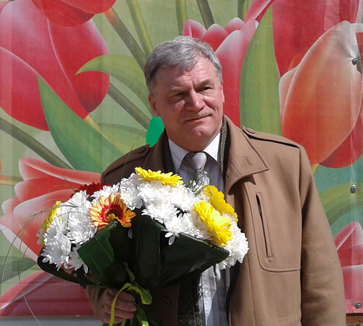                Памятка родителям обучающихся СУНЦна период дистантного обученияУважаемые родители учеников СУНЦ! На период карантина Ваших детей на основании Ваших запросов и вопросов разработана «Памятка», которая, как мы надеемся, поможет Вам в общении с детьми в этот непростой период нашей жизни.Особенности перехода на работу домаПри переходе на дистанционный формат работы легче не становится. В этом нет ничего удивительного, поскольку в таких условиях нагрузка, хоть и меняет свои формы, не становится меньше. Это следует просто принять.Особенности совместного пребывания домаВыработать правила совместной работы. Необходимо договориться о распределении времени со всеми членами семьи, которым для работы необходим компьютер (если он один, лицеистам необходимо выделять его в первую очередь). Закрытая дверь в комнату или нахождение школьника за компьютером означает, что тревожить его нельзя.Одним из важных правил работы дома является обязательное выделение рабочей зоны: удобное рабочее место, материалы, относящиеся к работе, принятый Вами порядок размещения материалов и т.д. Не забывайте про решение бытовых задач и вечерние посиделки с домашними.Режим дня школьника и родителейВо время карантина для школьников важно поддерживать привычный режим дня. Для лицеистов, проживающих в общежитии, это проще – достаточно придерживаться распорядка дня общежития. Кстати, после снятия режима карантина у них не будет стресса перехода от домашнего обучения к стандартному.Родители, не меняйте привычный распорядок дня, если он вас устраивал: изменения во времени и объеме сна, приема пищи и двигательной активности способны влиять и на ваше психологическое состояние.Не забывайте в конце дня за ужином /вечерним чаепитием / вечерним разговором - рассказать, что удалось сделать самому, и похвалить ребенка за его успехи.Особенности психологического состояния лицеиста в период карантинаПсихологические: невозможность уединиться в квартире и стремление достигнуть максимального результата любой ценой.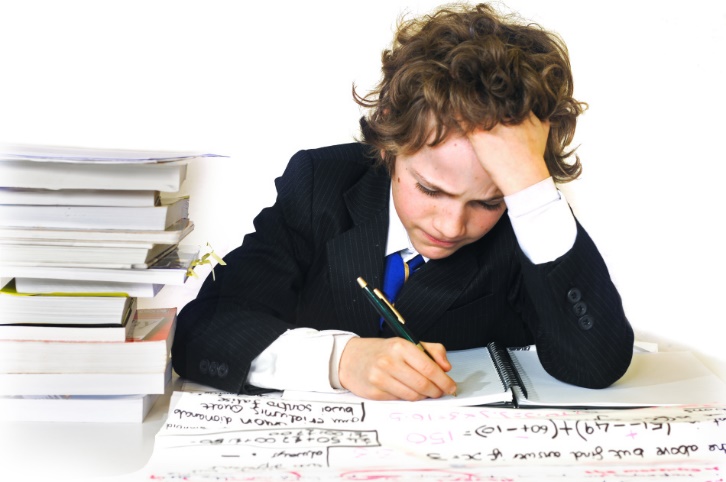 Что сделать:Предусмотреть возможность уединения хотя бы за письменным столом. Желательно, чтобы у ребенка была своя закрывающаяся комната для занятий. Можно заранее оговорить, что входить в комнату родителям можно, предварительно постучавшись, в часы занятий старайтесь не тревожить ребенка по пустякам: вынести мусор, сделать что-то по дому и т.п. Правило особенно актуально во время карантина, но действует и после него.Характерны проявления перфекционизма: Я должен успеть все;  Я не должен снижать темп; Пока не сделаю все, не отойду от компьютера; Другие могут работать по 12-14 часов в сутки (да, это не преувеличение), и я смогу. Я должен сделать больше, чем другие.  Что сделать: Объяснить, что 100% результата не требует никто; Вы будете любить своего ребенка по-прежнему, и без максимальных результатов;Здоровье ребенка дороже оценок.Из-за сложной ситуации возможны срывы, крики, истерики: «Я ничего не успеваю» и т.д. – узнайте причину, отнеситесь с пониманием, успокойте, предложите отдохнуть, можно совместно – как успокоить своего ребенка, вы знаете лучше. Не включайте режим жесткого контроля для ребенка – рискуете получить обратный результатТребования родителей к учителю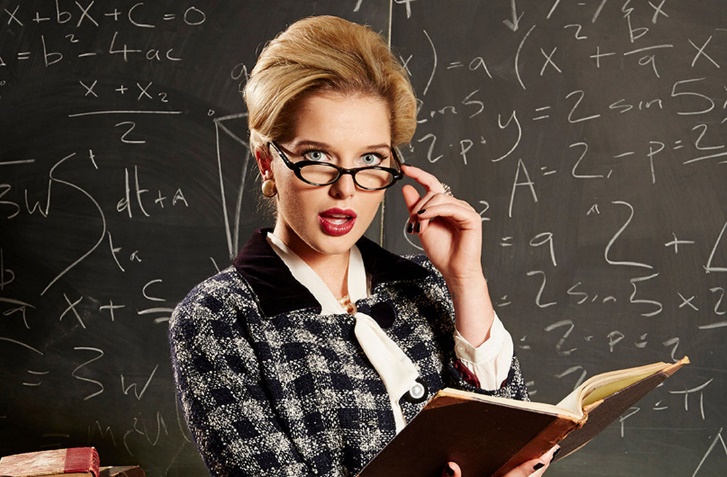 В переходном этапе на дистантное обучение было много претензий к учителям: «очень много домашних заданий», «некорректно сформулировано домашнее задание», «нет алгоритма выполнения теста», «ребёнок не все темы воспринимает и понимает» и т.д.Действительно, переход на дистант очень сложен, и трудно при этом всем. Постарайтесь понять учителей: нагрузка на них возросла практически на 100%, и выполнять работу без сбоев и накладок очень трудно, поэтому ошибки могут быть. Успокойтесь: процесс наладится.Родители, желая помочь ребенку, иногда пытаются сами объяснить материал, но это не всегда получается. Пусть ребенок задаст вопрос преподавателю (по электронной почте, в соцсетях) и попробует разобраться в материале самостоятельно. С пониманием родителями особенностей дистантного обучения количество жалоб постепенно снижается, более того: родители стали выражать благодарность учителям, так как поняли, насколько тяжел этот труд. Надеемся и на дальнейшее понимание и участие родителейСостояние здоровья ученикаНагрузка на учащегося в режиме дистанционного обучения резко возросла. Соответственно, и у родителей возросла тревога за здоровье детей (цитаты):«Режим дня ребенка изменился. Встаёт поздно. Ложится тоже поздно;Значительно увеличилось время работы с гаджетами, жалуются, что болит голова; Делает задания с 8 утра до полуночи с перерывами на обед; на каждый урок отводится по 3 часа в среднем; Ребёнок занимается по 14 часов»Чем помочь:Помогайте школьнику отслеживать режим дня: продолжительность сна (по возможности 8 часов); Полноценное питание 4 -5 раз в день, ввести в рацион продукты, улучшающие зрение (https://zen.yandex.ru/media/healthandlife/10-produktov-uluchshaiuscih-zrenie-5c93d7f862c99e00b3e1c51c?utm_source=serp); Соблюдение водного баланса;По возможности нахождение на свежем воздухе 1-1,5 часа (прогулять собачку и себя, сходить в магазин в 100 метрах от дома);Делать зарядку по утрам и разминки в течение дня;Выберите двигательную активность, которая приносит вам удовольствие и которую можно осуществлять дома. Она не должна быть слишком сложной и времязатратной. Можно заниматься ей всей семьей: например, после окончания рабочего дня (в случае, если кому-то не требуется побыть в это время в одиночестве).Типичные ошибки родителей.  Примите к сведению! Описание сложностей в общении: Часто напоминают про ЕГЭОтвлекают во время занятий, заглядывая в комнату Отвлекает мой младший брат/сестра, родители его не занимаютНе понимают, насколько мне трудно учиться в этих условияхЗанимаются своими делами, шумят, мешают, отвлекают, не считаясь с моей занятостью, не могу сосредоточитьсяБоюсь не оправдать надежды родителейЦитаты:«Почему ты опять не занимаешься?"«Мы все делаем ради тебя – а ты опять не учишь»Особенности взаимодействия родителей и лицеистов из общежитияЛицеисты, проживающие в общежитии, да еще не первый год, социализируются гораздо быстрее, чем их сверстники. Многие уже в 10 классе выбирают институты, в которых будут обучаться, целенаправленно участвуют в олимпиадах, намечают перспективные профессии. Родители, которые чаще видят детей только во время каникул, не успевают заметить их духовный и профессиональный рост.Теперь же, за время совместного общения, они начинают заново узнавать своих детей, и не всегда этот процесс их радует. Подросток начинает мыслить иными категориями, отличными от родителей, имеет на многие вопросы свою точку зрения. По результатам опросов, примерно в 20% семей, это перерастает в конфликты.Уважаемые родители, постарайтесь отнестись к мнению своих детей с подобающим пониманием и объясните, почему Вы при всем уважении к его взглядам думаете иначе.     И запаситесь терпением, потому что в 15-17 лет подросток уже знает все, и не любит, когда его учат. (Как это сделать - в следующих выпусках)Ваши вопросы Вы можете задать по электронной почте (1933mat@Gmail.com)  Педагог-психолог СУНЦ УрФУ Александр Мезенцев.